AGENDA1.)  	The pledge of allegiance & Invocation2.) 	Board Attendance – Establish Quorum		3.) 	Approval of the Agenda for the board meeting.4.)	Approval of past board/annual membership meeting minutes. 5.) 	Plantation Board of Directors, Management and Committee Reports:Presidents Report: Javier Mejia Manager’s Report: Jose Espinosa Treasurer’s Report: Ramon MartinezStaff’s Report: Jose GarzaCovenant/Bylaws/Rules and Regulations Committee Report: Bob HummellElection Committee Report: Tony RomanArchitectural Committee Report: Rudy RivieraPlantation Family Fiesta Report: Gloria Coers6.) 	Old Business:7.)	New Business: New Pool Hours.Ac on the office and Library. 8.)	Adjournment.9.)	Open forum.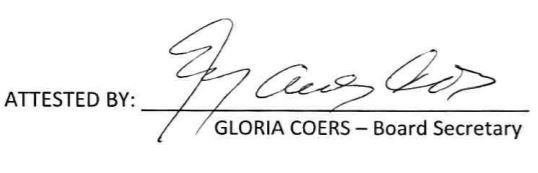 